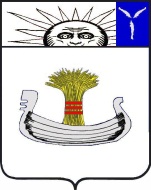 СоветНатальинского муниципального образованияБалаковского муниципального района Саратовской областиТридцать седьмое заседание Совета Натальинского муниципального образования второго созываРЕШЕНИЕОт  21 декабря  2021 года № 237О внесении изменений в решение Совета Натальинского муниципального образования от 29 ноября 2017 года № 453 «О передаче осуществления части своих полномочий по решению вопросов местного значения органами местного самоуправления Балаковского муниципального района органам местного самоуправления Натальинского муниципального образования»Руководствуясь Федеральным законом от 6 октября 2003 года № 131-ФЗ «Об общих принципах организации местного самоуправления в Российской Федерации», Совет Натальинского муниципального образованияРЕШИЛ:1. Внести в решение Совета Натальинского муниципального образования от 29 ноября 2017г. № 453 «О передаче осуществления части своих полномочий по решению вопросов местного значения органами местного самоуправления Балаковского района органам местного самоуправления Натальинского муниципального образования» (в редакции решения Совета Натальинского муниципального образования от 25 октября 2019 г. № 95) следующие изменения:- часть 2 решения изложить в новой редакции:«2. Заключить соглашения с органами местного самоуправления Балаковского муниципального района о передаче осуществления части своих полномочий по решению вопросов местного значения, указанных в абзаце втором пункта 1 настоящего решения, на срок: со дня, определяемого соглашениями по 31 декабря 2022 г. включительно; указанных в абзаце третьем пункта 1 настоящего соглашения на срок определяемый соглашениями.»2. Подписание дополнительного соглашения к соглашению о передаче осуществления части своих полномочий по решению вопросов местного значения органами местного самоуправления Балаковского района органам местного самоуправления Натальинского муниципального образования поручить Главе Натальниского муниципального образования А.В. Аникееву.3. Настоящее решение вступает в силу со дня обнародования.Глава Натальинскогомуниципального образования 					        А.В. АникеевОбнародовано 24.12.2021 года.